DODATEK Č. 1KE SMLOUVĚ O POSKYTOVÁNÍ SLUŽEB PRAŽSKÉ TURISTICKÉ KARTYSmluvní strany:Prague City Tourism a. s.se sídlem: Žatecká 110/2, 110 00 Praha 1IČO: 07312890DIČ: CZ07312890, plátce DPHbankovní spojení: PPF banka, a.s., č.ú.: 2030690005/6000zastoupená: Mgr. Františkem Ciprem, předsedou představenstva, a Mgr. Janou Adamcovou, místopředsedkyní představenstva (dále jen „Objednatel“)aOperátor ICT, a.s.se sídlem: Dělnická 213/12, PSČ 17000 Praha 7IČO: 027 95 281DIČ: CZ02795281, plátce DPHbank. spojení: Česká spořitelna, a.s.č. účtu: 5920172/0800zastoupený: Ing. Janem Znamenáčkem, předsedou představenstva, a Petrem Vokálem, MBA, členem představenstva(dále jen „Poskytovatel“)číslo smlouvy Poskytovatele: 2023_139(Objednatel a Poskytovatel dále též společně jako „Smluvní strany“, či samostatně jako „Smluvní strana“)dnešního dne uzavřely tuto smlouvu v souladu s ustanovením § 1746 odst. 2 a násl. zákona č. 89/2012 Sb., občanský zákoník, ve znění pozdějších předpisů (dále jen „občanský zákoník“)(dále jen „Smlouva“)Smluvní strany, vědomy si svých závazků v této Smlouvě obsažených a s úmyslem být touto Smlouvou vázány, dohodly se na následujícím znění dodatku č. 1:ÚVODNÍ USTANOVENÍ Smluvní strany spolu uzavřely dne 19. 4. 2022 smlouvu označenou jako „Smlouva o poskytování služeb Pražské turistické karty“, uveřejněnou v registru smluv pod ID smlouvy 18704543 (dále jen „Smlouva“).V souladu s odst. 17 Smlouvy smluvní strany přistupují k dílčím úpravám svých závazků dle Smlouvy uzavřením tohoto dodatku č. 1.PŘEDMĚT DODATKUPředmětem tohoto dodatku č. 1 je úprava stávajících a stanovení dalších podmínek pro:a)	paušální službyb)	cenu a platební podmínkyc) 	náhradu újmy a sankce.Smluvní strany aktualizují původní přílohu č. 1 Technickou specifikaci a SLA, kdy její nové znění je přiloženo formou přílohy č. 1 tohoto dodatku č. 1. Nová příloha v plném rozsahu nahrazuje původní přílohu č. 1 Smlouvy.Smluvní strany aktualizují původní přílohu č. 3 Seznam oprávněných osob, kdy její nové znění je přiloženo formou přílohy č. 2 tohoto dodatku č. 1. Nová příloha v plném rozsahu nahrazuje původní přílohu č. 3 Smlouvy.Ustanovení odst. 6.11 Smlouvy se v plném rozsahu nahrazuje následujícím ustanovením:„6.11	Poskytovatel je povinen bezúplatně zajistit na žádost Objednatele vizualizaci Dat, a to v rozsahu jeden (1) člověkoden za jeden (1) kalendářní měsíc, přičemž dochází k převodu nevyčerpaných člověkodnů do dalšího kalendářního měsíce.“Ustanovení odst. 10.1.1.2 Smlouvy se v plném rozsahu nahrazuje následujícím ustanovením:„10.1.1.2 při agregovaném objemu 10 001 ks – 15 000 ks (slovy „deset tisíc a jeden kus až patnáct tisíc kusů“) prodaných Balíčků PVP všemi prodejními kanály v daném kalendářním roce, uhradí Objednatel Poskytovateli cenu Paušálních služeb v roční výši xxx Kč bez DPH (slovy „xxx korun českých“),“2.6	Ustanovení odst. 10.1.1.3 Smlouvy se v plném rozsahu nahrazuje následujícím ustanovením:„10.1.1.3 při agregovaném objemu vyšším než 15 001 ks (slovy „patnáct tisíc a jeden kus“) prodaných Balíčků PVP všemi prodejními kanály v daném kalendářním roce, uhradí Objednatel Poskytovateli cenu dle čl. 10.1.1.2 Smlouvy navýšenou o cenu ve výši xxx Kč (slovy „xxx“) za každý prodaný Balíček PVP nad úroveň 15 000 ks (slovy „patnáct tisíc kusů“).“Ustanovení odst. 10.1.1.4 Smlouvy se v plném rozsahu nahrazuje následujícím ustanovením:„10.1.1.4 V případě, že Paušální služby nebyly poskytovány po celý kalendářní rok (např. z důvodu jejich zahájení uprostřed roku apod.), náleží Poskytovateli alikvotní část roční úplaty za Paušální služby, a i jednotlivé limity dle čl. 10.1.1.1 až 10.1.1.3 Smlouvy se uplatňují poměrně v závislosti době poskytování Paušálních služeb v příslušném kalendářním roce.“Ustanovení odst. 10.1.1.5 a 10.1.1.6 Smlouvy se ruší.Ustanovení odst. 10.1.2 Smlouvy se v plném rozsahu nahrazuje následujícím ustanovením:„10.1.2	V případě, kdy Poskytovatel pro Objednatele v souladu s odst. 3.3 této Smlouvy zprovozní nové Prodejní a Akceptační místo či zajistí dodatečné Provozního vybavení stávajícího Prodejního a Akceptačního místa, je Objednatel povinen mu uhradit cenu za tuto Službu dle Přílohy č. 4 této Smlouvy, a to formou jednorázové částky a měsíčního paušálu za příslušné Provozní vybavení. Pro vyloučení veškerých pochybností se ustanovení tohoto odstavce Smlouvy užije při zajištění Provozního vybavení nad sjednané množství 38 ks (slovy „třicet osm kusů“) terminálů a 19 ks (slovy „devatenáct kusů“) čteček QR kódů na Prodejních místech a 100 ks (slovy „sto kusů“) Validačních zařízení na Akceptační místa.  Náklady na zajištění Provozního vybavení včetně služeb Podpory do výše uvedeného sjednaného množství (38 ks (slovy „třicet osm kusů“) terminálů a 19 ks (slovy „devatenáct kusů“) čteček QR kódů na Prodejních místech a 100 ks (slovy „sto kusů“) Validačních zařízení do Akceptačních míst) jsou zahrnuty v ceně za Paušální služby podle odstavce 10.1.1. této Smlouvy.“Ustanovení odst. 10.3.1 Smlouvy se v plném rozsahu nahrazuje následujícím ustanovením:„10.3.1 Za poskytování Paušálních služeb dle této Smlouvy je Objednatel povinen Poskytovateli hradit cenu v pravidelných měsíčních zálohových platbách kalkulovaných z výše odhadované částky reálných nákladů Poskytovatele xxx Kč bez DPH (slovy „xxx“), dělené počtem dvanácti (12) kalendářních měsíců.“Ustanovení odst. 12.3 Smlouvy se v plném rozsahu nahrazuje následujícím ustanovením:„12.3	Poskytovateli vzniká právo na zaplacení:12.3.1 úroku z prodlení ve výši 0,05 % z dlužné částky za každý započatý den prodlení, ocitne-li se Objednatel v prodlení s platbou ceny za poskytnuté Služby.12.3.2 smluvní pokuty v případě ztráty, zničení, znehodnocení, odcizení nebo poškození provozního vybavení nebo jeho příslušenství. Výše smluvní pokuty se sjednává ve výši:a)  Validační zařízení a jeho příslušenství b) Čtečka QR kódů a její příslušenství c) 1 ks Tokenizační terminál a jeho příslušenství3.	ZÁVĚREČNÁ USTANOVENÍTento dodatek č. 1 se nabytím jeho účinnosti stává nedílnou součástí Smlouvy. Smluvní strany se výslovně dohodly, že tento dodatek č. 1 nabude účinnosti jeho zveřejněním v registru smluv.Smluvní strany výslovně sjednávají, že uveřejnění tohoto dodatku č. 1 v registru smluv dle zákona č. 340/2015 Sb., o zvláštních podmínkách účinnosti některých smluv, uveřejňování těchto smluv a o registru smluv (zákon o registru smluv), ve znění pozdějších předpisů, zajistí Poskytovatel.Ukáže-li se jakékoli ustanovení tohoto dodatku č. 1 neplatným nebo nevymahatelným, pak se to nedotýká ostatních částí dodatku č. 1, ledaže kogentní ustanovení právních předpisů stanoví jinak. Strany se v takovém případě zavazují nahradit takové ustanovení platným a vymahatelným, které svým obsahem a právními důsledky je nejbližší tomu neplatnému nebo nevymahatelnému, a to do 30 dnů ode dne, kdy jedna strana předloží druhé straně návrh takového ustanovení.Nedílnou součást Smlouvy tvoří tyto přílohy:a) Nové znění Přílohy č. 1 Smlouvy (Technická specifikace a SLA)b) Nové znění Přílohy č. 3 Smlouvy (Seznam oprávněných osob).Tento dodatek č. 1 byl vyhotoven a smluvními stranami podepsán ve 2 stejnopisech, z nichž každá ze smluvních stran obdrží po jednom. V případě, že se tento dodatek č. 1 uzavírá elektronickou formou, listinné stejnopisy se nevyhotovují.Smluvní strany prohlašují, že si tuto Smlouvu přečetly, že s jejím obsahem souhlasí a na důkaz toho k ní připojují svoje podpisy.Příloha č. 1Technická specifikace a SLASpecifikace parametrů pro plnění SLA – Systém PVPSpecifikace parametrů pro plnění SLA – Provozní vybavení Prodejní místa Specifikace parametrů pro plnění SLA – Provozní vybavení Akceptační místaPostup při hlášení incidentuPro hlášení incidentu je zřízena telefonní linka a emailová schránka: Telefonní číslo: xxxEmail: xxxV případě výpadku či omezení kvality služby je potřeba:zatelefonovat na telefonní linku a nahlásit nový incident nebo odeslat e-mail s popisem incidentu a dalšími informacemi, které by mohly být pro vyřešení situace nápomocné - např. detailní popis chyby (včetně printscreenů, záznamů), postup pro její vyvolání, množina dotčených uživatelů atd.Lhůty pro dodání Provozního vybaveníLhůty pro dodání Provozního vybavení při zavedení nového či rozšíření stávajícího Prodejního nebo Akceptačního místa:Validační zařízení1-5 kusů Validačních zařízení dodání nejpozději do 5 kalendářních dnů od akceptace dílčí objednávky6-10 kusů Validačních zařízení dodání nejpozději do 15 kalendářních dnů od akceptace dílčí objednávky11 a více kusů Validačních zařízení dodání nejpozději do 30 kalendářních dnů od akceptace dílčí objednávkyČtečky QR kódů1-10 ks kusů Čteček QR kódů dodání nejpozději do 15 kalendářních dnů od akceptace dílčí objednávky11 a více kusů Čteček QR kódů dodání nejpozději do 30 kalendářních dnů od akceptace dílčí objednávkyTokenizační terminály1-10 ks kusů Tokenizačních terminálů dodání nejpozději do 15 kalendářních dnů od akceptace dílčí objednávky11 a více kusů Tokenizačních terminálů dodání nejpozději do 30 kalendářních dnů od akceptace dílčí objednávkyV případě ztráty, zničení, znehodnocení, odcizení nebo poškození provozního vybavení nebo jeho příslušenství jsou lhůty dodání Provozního vybavení:Validační zařízení dodání nejpozději do 5 kalendářních dnů od akceptace dílčí objednávkyČtečka QR kódů dodání nejpozději do 10 kalendářních dnů od akceptace dílčí objednávkyTokenizační terminály dodání nejpozději do 10 kalendářních dnů od akceptace dílčí objednávkyLhůty pro zřízení nového Prodejního nebo Akceptačního místaProdejní místo – plně vybaveno k zahájení provozu nejpozději do 30 kalendářních dnů od akceptace dílčí objednávkyAkceptační místo – plně vybaveno k zahájení provozu nejpozději do 30 kalendářních dnů od akceptace dílčí objednávkySW a HW potřebný k provozu Prodejních a Akceptačních místProdejní místaOperační systém Windows 10 nebo vyššíVPN připojení – kooperace OICT x PCTInternetové připojení pro počítačInternetové připojení pro Tokenizační terminál – 1x síťová zásuvka RJ45, 1x silová zásuvka 230VInternetový prohlížeč Internet Explorer 11 nebo vyšší (MOS)Internetový prohlížeč Chrome 99.0.4844.82 nebo vyšší (Kentico)USB port pro připojení Čtečky QR kódůAkceptační místaOperační systém Windows 10 nebo vyššíInternetové připojení pro počítačInternetový prohlížeč Chrome 99.0.4844.82 nebo vyšší (Kentico)Technická specifikace Provozního vybaveníČtečka QR kódů laserová čtečka čárových kódů se stojanemvšesměrové skenování kódů v širokém rozmezí Direct Code IndicatorTokenizační terminálPlatební terminál Ingenico IPP3XX, LANE 3000  Připojení UTPS instalovaným šifrovacím SAM modulem Validační zařízení Mobilní telefonČtečka NFC čipuMinimální požadavky na hardware a výkonnost mobilního telefonů: Základní parametryFotoaparátFunkceKonfigurace karetDatové službyDalší požadavky:certifikace výrobcem na EMV level 1, práce s kryptografickými klíčiimplementace nadřazených bezpečnostních vrstev, které práci s klíči zajistí, a to včetně bezpečného uložení Specifikace procesu aktualizací Provozního vybaveníAktualizace primárně zajišťuje Poskytovatel. V případě systémových aktualizací mobilních zařízení tyto aktualizace zajišťuje také Poskytovatel, a to na základě upozornění a v koordinaci s Objednatelem.Prodejní místaSW bude aktualizován výhradně v rámci plánovaných odstávek, nebude-li aktualizace vyžadovat fyzické stažení terminálu z Prodejního místa, v takovém případě probíhá aktualizace po dohodě Smluvních stran.SW Tokenizačních terminálů bude aktualizován s využitím vzdáleného přístupu, případně automaticky.SW Čteček QR kódů bude aktualizován automaticky.Akceptační místaSW bude aktualizován v rámci běžného provozu daného Akceptačního místa, s přihlédnutím k zajištění plynulého procesu validace za všech okolností.Aktualizace SW Validačních zařízení zahrnuje aktualizace validační aplikace a systémové aktualizace mobilních zařízení. Poskytovatel je povinen oznámit plánovanou aktualizaci v provozní době minimálně 48 hodin dopředu.Výroba a dodání čipových Karet PVPSpecifikace kartyjednotný design 4/4 CMYKRozměr: dle ISO 7810, tj. 53,98 x 85,6 mmMateriál: PVC, oboustranná laminace leskČip: Bezkontaktní MIFARE DESFire ev1 4kB nebo MIFARE DESFire ev3 2kBPersonalizace: číslo karty (černá barva čísla)Cena a termín dodání Cena za 1 ks čipové karty činí xxx Kč bez DPHMinimální dodávka:1 000 ks karet Termín dodání 30 kalendářních dnů od akceptace dílčí objednávky Design kartyGrafický návrh a tisková data dodává zákazník ve stanoveném formátu dle specifikace Lícová strana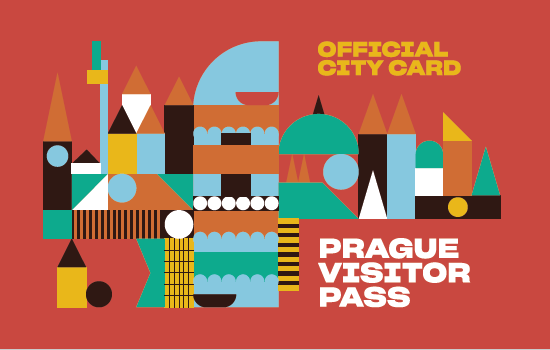 Rubová strana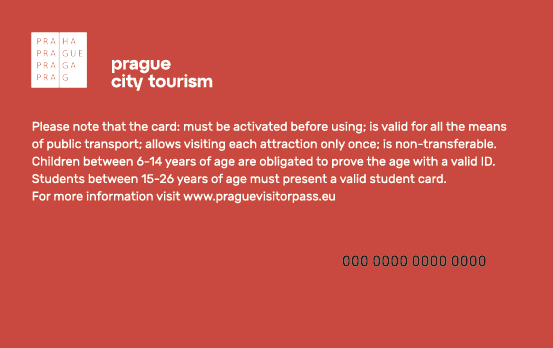 Příloha č. 3Seznam oprávněných osobZa PCT:ve věcech smluvních a obchodních:ve věcech technických:Za OICT:ve věcech smluvních a obchodních:ve věcech technických:validační zařízení  xxx Kč bez DPH/ksnabíječkaxxx Kč bez DPH/ksčtečka QR kódů  xxx Kč bez DPH/kszdrojový kabelxxx Kč bez DPH/ksTokenizační terminál  IPP320          xxx Kč bez DPH /ksIPP350          xxx Kč bez DPH/ksLANE 3000   xxx Kč bez DPH/kszdrojový kabelxxx Kč bez DPH/ksethernetový kabelxxx Kč bez DPH/ksObjednatelV Praze dne 8.12.2023PoskytovatelV Praze dne 29.12.2023.........................................................................za Prague City Tourism a. s.Mgr. František Cipropředseda představenstva.........................................................................za Operátora ICT, a.s.Ing. Petr Suška, MSc.místopředseda představenstvaV Praze dne 8.12.2023V Praze dne 20.12.2023.........................................................................za Prague City Tourism a. s.Mgr. Jana Adamcovámístopředsedkyně představenstva.........................................................................za Operátora ICT, a.s.Ing. Petr Vokál MBA člen představenstvaProvoz Systému PVP, včetně řešení incidentů, výpadků či jiného omezení kvality službyProvoz Systému PVP, včetně řešení incidentů, výpadků či jiného omezení kvality službyProvoz Systému PVP, včetně řešení incidentů, výpadků či jiného omezení kvality službyProvoz Systému PVP, včetně řešení incidentů, výpadků či jiného omezení kvality službyProvoz Systému PVP, včetně řešení incidentů, výpadků či jiného omezení kvality službyProvoz Systému PVP, včetně řešení incidentů, výpadků či jiného omezení kvality službyProvoz Systému PVP, včetně řešení incidentů, výpadků či jiného omezení kvality službyProvoz Systému PVP, včetně řešení incidentů, výpadků či jiného omezení kvality službyPopis službyProvoz a podpora Systému PVP (HW, SW), včetně řešení incidentů. Provoz a podpora Systému PVP (HW, SW), včetně řešení incidentů. Provoz a podpora Systému PVP (HW, SW), včetně řešení incidentů. Provoz a podpora Systému PVP (HW, SW), včetně řešení incidentů. Provoz a podpora Systému PVP (HW, SW), včetně řešení incidentů. Provoz a podpora Systému PVP (HW, SW), včetně řešení incidentů. Provoz a podpora Systému PVP (HW, SW), včetně řešení incidentů. Předpokládaný rozsah službynepřetržitý provoz HW a SW Systému PVP provoz Mobilní aplikace PVPprovoz webové aplikace včetně e-shopuposkytování telefonní linky a e-mailové schránky pro hlášení incidentů nepřetržitý provoz HW a SW Systému PVP provoz Mobilní aplikace PVPprovoz webové aplikace včetně e-shopuposkytování telefonní linky a e-mailové schránky pro hlášení incidentů nepřetržitý provoz HW a SW Systému PVP provoz Mobilní aplikace PVPprovoz webové aplikace včetně e-shopuposkytování telefonní linky a e-mailové schránky pro hlášení incidentů nepřetržitý provoz HW a SW Systému PVP provoz Mobilní aplikace PVPprovoz webové aplikace včetně e-shopuposkytování telefonní linky a e-mailové schránky pro hlášení incidentů nepřetržitý provoz HW a SW Systému PVP provoz Mobilní aplikace PVPprovoz webové aplikace včetně e-shopuposkytování telefonní linky a e-mailové schránky pro hlášení incidentů nepřetržitý provoz HW a SW Systému PVP provoz Mobilní aplikace PVPprovoz webové aplikace včetně e-shopuposkytování telefonní linky a e-mailové schránky pro hlášení incidentů nepřetržitý provoz HW a SW Systému PVP provoz Mobilní aplikace PVPprovoz webové aplikace včetně e-shopuposkytování telefonní linky a e-mailové schránky pro hlášení incidentů SLA parametrySLA parametrySLA parametrySLA parametrySLA parametrySLA parametrySLA parametrySLA parametrySlužbaDostupnost služby Dostupnost služby Dostupnost služby Rozsah zaručeného provozu službyRozsah zaručeného provozu službyRozsah zaručeného provozu službyRozsah zaručeného provozu službyDostupnost systému96 %96 %96 %7 x 247 x 247 x 247 x 24Poskytování telefonní linky pro hlášení incidentůPo-Ne + svátky 6:00 – 22:00Po-Ne + svátky 6:00 – 22:00Po-Ne + svátky 6:00 – 22:007 x 167 x 167 x 167 x 16SLA parametry – Incident ManagementSLA parametry – Incident ManagementSLA parametry – Incident ManagementSLA parametry – Incident ManagementSLA parametry – Incident ManagementSLA parametry – Incident ManagementSLA parametry – Incident ManagementSLA parametry – Incident ManagementParametr PopisPopisReakční doba (h)Reakční doba (h)Priorita požadavkuPriorita požadavkuPriorita požadavkuParametr PopisPopisReakční doba (h)Reakční doba (h)ABCDoba vyřešení Dobou vyřešení se myslí čas, který uplyne od akceptace Incidentu / servisního požadavku do doby vyřešení Incidentu / servisního požadavku. Do doby vyřešení je započítáván čas dodavatele na součinnost Objednatele.Dobou vyřešení se myslí čas, který uplyne od akceptace Incidentu / servisního požadavku do doby vyřešení Incidentu / servisního požadavku. Do doby vyřešení je započítáván čas dodavatele na součinnost Objednatele.Reakční dobaReakční doba111Doba vyřešení Dobou vyřešení se myslí čas, který uplyne od akceptace Incidentu / servisního požadavku do doby vyřešení Incidentu / servisního požadavku. Do doby vyřešení je započítáván čas dodavatele na součinnost Objednatele.Dobou vyřešení se myslí čas, který uplyne od akceptace Incidentu / servisního požadavku do doby vyřešení Incidentu / servisního požadavku. Do doby vyřešení je započítáván čas dodavatele na součinnost Objednatele.VyřešeníVyřešení4796** V případě požadavku priority C je čas vyřešení určen dohodou PCT a OICT. Pokud nedojde k dohodě, je čas vyřešení určen na 96 hodin.Řešení incidentu je zahájeno převzetím incidentu od PCT. * V případě požadavku priority C je čas vyřešení určen dohodou PCT a OICT. Pokud nedojde k dohodě, je čas vyřešení určen na 96 hodin.Řešení incidentu je zahájeno převzetím incidentu od PCT. * V případě požadavku priority C je čas vyřešení určen dohodou PCT a OICT. Pokud nedojde k dohodě, je čas vyřešení určen na 96 hodin.Řešení incidentu je zahájeno převzetím incidentu od PCT. * V případě požadavku priority C je čas vyřešení určen dohodou PCT a OICT. Pokud nedojde k dohodě, je čas vyřešení určen na 96 hodin.Řešení incidentu je zahájeno převzetím incidentu od PCT. * V případě požadavku priority C je čas vyřešení určen dohodou PCT a OICT. Pokud nedojde k dohodě, je čas vyřešení určen na 96 hodin.Řešení incidentu je zahájeno převzetím incidentu od PCT. * V případě požadavku priority C je čas vyřešení určen dohodou PCT a OICT. Pokud nedojde k dohodě, je čas vyřešení určen na 96 hodin.Řešení incidentu je zahájeno převzetím incidentu od PCT. * V případě požadavku priority C je čas vyřešení určen dohodou PCT a OICT. Pokud nedojde k dohodě, je čas vyřešení určen na 96 hodin.Řešení incidentu je zahájeno převzetím incidentu od PCT. * V případě požadavku priority C je čas vyřešení určen dohodou PCT a OICT. Pokud nedojde k dohodě, je čas vyřešení určen na 96 hodin.Řešení incidentu je zahájeno převzetím incidentu od PCT. SLA parametry – Incident ManagementSLA parametry – Incident ManagementSLA parametry – Incident ManagementSLA parametry – Incident ManagementSLA parametry – Incident ManagementSLA parametry – Incident ManagementSLA parametry – Incident ManagementSLA parametry – Incident ManagementPrioritaDefiniceDefiniceDefiniceDefiniceDefiniceDefiniceDefinice priorit incidentůPriorita ASlužba je celkově nedostupná a nedostupností jsou postiženi všichni uživatelé dané služby. Dopad je vysoký, činnost dotčená daným incidentem nemůže být vykonána náhradním způsobem, jde o problém všech skupin uživatelů.Služba je celkově nedostupná a nedostupností jsou postiženi všichni uživatelé dané služby. Dopad je vysoký, činnost dotčená daným incidentem nemůže být vykonána náhradním způsobem, jde o problém všech skupin uživatelů.Služba je celkově nedostupná a nedostupností jsou postiženi všichni uživatelé dané služby. Dopad je vysoký, činnost dotčená daným incidentem nemůže být vykonána náhradním způsobem, jde o problém všech skupin uživatelů.Služba je celkově nedostupná a nedostupností jsou postiženi všichni uživatelé dané služby. Dopad je vysoký, činnost dotčená daným incidentem nemůže být vykonána náhradním způsobem, jde o problém všech skupin uživatelů.Služba je celkově nedostupná a nedostupností jsou postiženi všichni uživatelé dané služby. Dopad je vysoký, činnost dotčená daným incidentem nemůže být vykonána náhradním způsobem, jde o problém všech skupin uživatelů.Služba je celkově nedostupná a nedostupností jsou postiženi všichni uživatelé dané služby. Dopad je vysoký, činnost dotčená daným incidentem nemůže být vykonána náhradním způsobem, jde o problém všech skupin uživatelů.Definice priorit incidentůPriorita BSlužba je mírně omezená a touto mírnou omezeností jsou postiženy pouze jednotky uživatelů. Dopad je střední, protože činnost sice nemůže vykonat někdo jiný, nejde však o problém všech uživatelů a jejich skupin. Služba je mírně omezená a touto mírnou omezeností jsou postiženy pouze jednotky uživatelů. Dopad je střední, protože činnost sice nemůže vykonat někdo jiný, nejde však o problém všech uživatelů a jejich skupin. Služba je mírně omezená a touto mírnou omezeností jsou postiženy pouze jednotky uživatelů. Dopad je střední, protože činnost sice nemůže vykonat někdo jiný, nejde však o problém všech uživatelů a jejich skupin. Služba je mírně omezená a touto mírnou omezeností jsou postiženy pouze jednotky uživatelů. Dopad je střední, protože činnost sice nemůže vykonat někdo jiný, nejde však o problém všech uživatelů a jejich skupin. Služba je mírně omezená a touto mírnou omezeností jsou postiženy pouze jednotky uživatelů. Dopad je střední, protože činnost sice nemůže vykonat někdo jiný, nejde však o problém všech uživatelů a jejich skupin. Služba je mírně omezená a touto mírnou omezeností jsou postiženy pouze jednotky uživatelů. Dopad je střední, protože činnost sice nemůže vykonat někdo jiný, nejde však o problém všech uživatelů a jejich skupin. Definice priorit incidentůPriorita CSlužba je mírně omezená a touto mírnou omezeností je postižen jednotlivý uživatel. Dopad je nízký, protože dotčenou činnost může vykonat někdo jiný a naléhavost je nízká.Služba je mírně omezená a touto mírnou omezeností je postižen jednotlivý uživatel. Dopad je nízký, protože dotčenou činnost může vykonat někdo jiný a naléhavost je nízká.Služba je mírně omezená a touto mírnou omezeností je postižen jednotlivý uživatel. Dopad je nízký, protože dotčenou činnost může vykonat někdo jiný a naléhavost je nízká.Služba je mírně omezená a touto mírnou omezeností je postižen jednotlivý uživatel. Dopad je nízký, protože dotčenou činnost může vykonat někdo jiný a naléhavost je nízká.Služba je mírně omezená a touto mírnou omezeností je postižen jednotlivý uživatel. Dopad je nízký, protože dotčenou činnost může vykonat někdo jiný a naléhavost je nízká.Služba je mírně omezená a touto mírnou omezeností je postižen jednotlivý uživatel. Dopad je nízký, protože dotčenou činnost může vykonat někdo jiný a naléhavost je nízká.Definice priorit incidentůPříklady kategorizace incidentů nedostupný Front-end systému – Anefunkční proces aktivace voucheru v mobilní aplikaci – Anedostupný nákupní proces pro všechny uživatele – Achybné propisování dat do reportů – B nepropisování aktualizace sekce Aktuality v mobilní aplikaci – Bnefunkční jazyková mutace – Bnefunkční tisk reportů – Cnefunkční odkaz na webu/mobilní aplikaci – Cnedostupný Front-end systému – Anefunkční proces aktivace voucheru v mobilní aplikaci – Anedostupný nákupní proces pro všechny uživatele – Achybné propisování dat do reportů – B nepropisování aktualizace sekce Aktuality v mobilní aplikaci – Bnefunkční jazyková mutace – Bnefunkční tisk reportů – Cnefunkční odkaz na webu/mobilní aplikaci – Cnedostupný Front-end systému – Anefunkční proces aktivace voucheru v mobilní aplikaci – Anedostupný nákupní proces pro všechny uživatele – Achybné propisování dat do reportů – B nepropisování aktualizace sekce Aktuality v mobilní aplikaci – Bnefunkční jazyková mutace – Bnefunkční tisk reportů – Cnefunkční odkaz na webu/mobilní aplikaci – Cnedostupný Front-end systému – Anefunkční proces aktivace voucheru v mobilní aplikaci – Anedostupný nákupní proces pro všechny uživatele – Achybné propisování dat do reportů – B nepropisování aktualizace sekce Aktuality v mobilní aplikaci – Bnefunkční jazyková mutace – Bnefunkční tisk reportů – Cnefunkční odkaz na webu/mobilní aplikaci – Cnedostupný Front-end systému – Anefunkční proces aktivace voucheru v mobilní aplikaci – Anedostupný nákupní proces pro všechny uživatele – Achybné propisování dat do reportů – B nepropisování aktualizace sekce Aktuality v mobilní aplikaci – Bnefunkční jazyková mutace – Bnefunkční tisk reportů – Cnefunkční odkaz na webu/mobilní aplikaci – Cnedostupný Front-end systému – Anefunkční proces aktivace voucheru v mobilní aplikaci – Anedostupný nákupní proces pro všechny uživatele – Achybné propisování dat do reportů – B nepropisování aktualizace sekce Aktuality v mobilní aplikaci – Bnefunkční jazyková mutace – Bnefunkční tisk reportů – Cnefunkční odkaz na webu/mobilní aplikaci – CPlánované odstávkyPlánované odstávkyPlánované odstávkyPlánované odstávkyPlánované odstávkyPlánované odstávkyPlánované odstávkyPlánované odstávky1x měsíčně 01:00–6:00, maximálně na dobu 5 hodin 1x měsíčně 01:00–6:00, maximálně na dobu 5 hodin 1x měsíčně 01:00–6:00, maximálně na dobu 5 hodin 1x měsíčně 01:00–6:00, maximálně na dobu 5 hodin 1x měsíčně 01:00–6:00, maximálně na dobu 5 hodin 1x měsíčně 01:00–6:00, maximálně na dobu 5 hodin 1x měsíčně 01:00–6:00, maximálně na dobu 5 hodin 1x měsíčně 01:00–6:00, maximálně na dobu 5 hodin Měření dostupnostiMěření dostupnostiMěření dostupnostiMěření dostupnostiMěření dostupnostiMěření dostupnostiMěření dostupnostiMěření dostupnostiMěření bude prováděno vyhodnocováním incidentů nahlášených na kontaktní telefonní číslo nebo zaslaných do emailové schránky Dostupnost (D) dosažená v rámci vyhodnocovacího období bude vypočtena podle vzorce uvedeného níže a aritmeticky zaokrouhlena na 1 desetinné místo:D	Dosažená dostupnost rozhraní v % aritmeticky zaokrouhlena na 1 desetinné místo TS	Souhrnný provozní čas rozhraní v minutách v rámci vyhodnocovaného období. Celkový čas, po který by rozhraní mělo být dostupné dle Provozní doby rozhraní.TV	Souhrnný čas Výpadků rozhraní v rámci Provozní doby rozhraní v minutách. Čas je vypočten jako sjednocení intervalů výpadků způsobených incidenty informujícími o nedostupnosti všech Výpadků rozhraní zachycených monitoring systémem.TO	Plánovaná odstávkaMěření bude prováděno vyhodnocováním incidentů nahlášených na kontaktní telefonní číslo nebo zaslaných do emailové schránky Dostupnost (D) dosažená v rámci vyhodnocovacího období bude vypočtena podle vzorce uvedeného níže a aritmeticky zaokrouhlena na 1 desetinné místo:D	Dosažená dostupnost rozhraní v % aritmeticky zaokrouhlena na 1 desetinné místo TS	Souhrnný provozní čas rozhraní v minutách v rámci vyhodnocovaného období. Celkový čas, po který by rozhraní mělo být dostupné dle Provozní doby rozhraní.TV	Souhrnný čas Výpadků rozhraní v rámci Provozní doby rozhraní v minutách. Čas je vypočten jako sjednocení intervalů výpadků způsobených incidenty informujícími o nedostupnosti všech Výpadků rozhraní zachycených monitoring systémem.TO	Plánovaná odstávkaMěření bude prováděno vyhodnocováním incidentů nahlášených na kontaktní telefonní číslo nebo zaslaných do emailové schránky Dostupnost (D) dosažená v rámci vyhodnocovacího období bude vypočtena podle vzorce uvedeného níže a aritmeticky zaokrouhlena na 1 desetinné místo:D	Dosažená dostupnost rozhraní v % aritmeticky zaokrouhlena na 1 desetinné místo TS	Souhrnný provozní čas rozhraní v minutách v rámci vyhodnocovaného období. Celkový čas, po který by rozhraní mělo být dostupné dle Provozní doby rozhraní.TV	Souhrnný čas Výpadků rozhraní v rámci Provozní doby rozhraní v minutách. Čas je vypočten jako sjednocení intervalů výpadků způsobených incidenty informujícími o nedostupnosti všech Výpadků rozhraní zachycených monitoring systémem.TO	Plánovaná odstávkaMěření bude prováděno vyhodnocováním incidentů nahlášených na kontaktní telefonní číslo nebo zaslaných do emailové schránky Dostupnost (D) dosažená v rámci vyhodnocovacího období bude vypočtena podle vzorce uvedeného níže a aritmeticky zaokrouhlena na 1 desetinné místo:D	Dosažená dostupnost rozhraní v % aritmeticky zaokrouhlena na 1 desetinné místo TS	Souhrnný provozní čas rozhraní v minutách v rámci vyhodnocovaného období. Celkový čas, po který by rozhraní mělo být dostupné dle Provozní doby rozhraní.TV	Souhrnný čas Výpadků rozhraní v rámci Provozní doby rozhraní v minutách. Čas je vypočten jako sjednocení intervalů výpadků způsobených incidenty informujícími o nedostupnosti všech Výpadků rozhraní zachycených monitoring systémem.TO	Plánovaná odstávkaMěření bude prováděno vyhodnocováním incidentů nahlášených na kontaktní telefonní číslo nebo zaslaných do emailové schránky Dostupnost (D) dosažená v rámci vyhodnocovacího období bude vypočtena podle vzorce uvedeného níže a aritmeticky zaokrouhlena na 1 desetinné místo:D	Dosažená dostupnost rozhraní v % aritmeticky zaokrouhlena na 1 desetinné místo TS	Souhrnný provozní čas rozhraní v minutách v rámci vyhodnocovaného období. Celkový čas, po který by rozhraní mělo být dostupné dle Provozní doby rozhraní.TV	Souhrnný čas Výpadků rozhraní v rámci Provozní doby rozhraní v minutách. Čas je vypočten jako sjednocení intervalů výpadků způsobených incidenty informujícími o nedostupnosti všech Výpadků rozhraní zachycených monitoring systémem.TO	Plánovaná odstávkaMěření bude prováděno vyhodnocováním incidentů nahlášených na kontaktní telefonní číslo nebo zaslaných do emailové schránky Dostupnost (D) dosažená v rámci vyhodnocovacího období bude vypočtena podle vzorce uvedeného níže a aritmeticky zaokrouhlena na 1 desetinné místo:D	Dosažená dostupnost rozhraní v % aritmeticky zaokrouhlena na 1 desetinné místo TS	Souhrnný provozní čas rozhraní v minutách v rámci vyhodnocovaného období. Celkový čas, po který by rozhraní mělo být dostupné dle Provozní doby rozhraní.TV	Souhrnný čas Výpadků rozhraní v rámci Provozní doby rozhraní v minutách. Čas je vypočten jako sjednocení intervalů výpadků způsobených incidenty informujícími o nedostupnosti všech Výpadků rozhraní zachycených monitoring systémem.TO	Plánovaná odstávkaMěření bude prováděno vyhodnocováním incidentů nahlášených na kontaktní telefonní číslo nebo zaslaných do emailové schránky Dostupnost (D) dosažená v rámci vyhodnocovacího období bude vypočtena podle vzorce uvedeného níže a aritmeticky zaokrouhlena na 1 desetinné místo:D	Dosažená dostupnost rozhraní v % aritmeticky zaokrouhlena na 1 desetinné místo TS	Souhrnný provozní čas rozhraní v minutách v rámci vyhodnocovaného období. Celkový čas, po který by rozhraní mělo být dostupné dle Provozní doby rozhraní.TV	Souhrnný čas Výpadků rozhraní v rámci Provozní doby rozhraní v minutách. Čas je vypočten jako sjednocení intervalů výpadků způsobených incidenty informujícími o nedostupnosti všech Výpadků rozhraní zachycených monitoring systémem.TO	Plánovaná odstávkaMěření bude prováděno vyhodnocováním incidentů nahlášených na kontaktní telefonní číslo nebo zaslaných do emailové schránky Dostupnost (D) dosažená v rámci vyhodnocovacího období bude vypočtena podle vzorce uvedeného níže a aritmeticky zaokrouhlena na 1 desetinné místo:D	Dosažená dostupnost rozhraní v % aritmeticky zaokrouhlena na 1 desetinné místo TS	Souhrnný provozní čas rozhraní v minutách v rámci vyhodnocovaného období. Celkový čas, po který by rozhraní mělo být dostupné dle Provozní doby rozhraní.TV	Souhrnný čas Výpadků rozhraní v rámci Provozní doby rozhraní v minutách. Čas je vypočten jako sjednocení intervalů výpadků způsobených incidenty informujícími o nedostupnosti všech Výpadků rozhraní zachycených monitoring systémem.TO	Plánovaná odstávkaProvoz provozního vybavení na Prodejních místech, včetně řešení incidentů, výpadků či jiného omezení kvality službyProvoz provozního vybavení na Prodejních místech, včetně řešení incidentů, výpadků či jiného omezení kvality službyProvoz provozního vybavení na Prodejních místech, včetně řešení incidentů, výpadků či jiného omezení kvality službyProvoz provozního vybavení na Prodejních místech, včetně řešení incidentů, výpadků či jiného omezení kvality službyProvoz provozního vybavení na Prodejních místech, včetně řešení incidentů, výpadků či jiného omezení kvality službyProvoz provozního vybavení na Prodejních místech, včetně řešení incidentů, výpadků či jiného omezení kvality službyProvoz provozního vybavení na Prodejních místech, včetně řešení incidentů, výpadků či jiného omezení kvality službyProvoz provozního vybavení na Prodejních místech, včetně řešení incidentů, výpadků či jiného omezení kvality službyPopis službyProvoz a podpora provozního vybavení na prodejních místech, včetně řešení incidentů.Provoz a podpora provozního vybavení na prodejních místech, včetně řešení incidentů.Provoz a podpora provozního vybavení na prodejních místech, včetně řešení incidentů.Provoz a podpora provozního vybavení na prodejních místech, včetně řešení incidentů.Provoz a podpora provozního vybavení na prodejních místech, včetně řešení incidentů.Provoz a podpora provozního vybavení na prodejních místech, včetně řešení incidentů.Provoz a podpora provozního vybavení na prodejních místech, včetně řešení incidentů.Předpokládaný rozsah službypodpora provozu:tokenizačních terminálů čteček QR kódůpodpora provozu:tokenizačních terminálů čteček QR kódůpodpora provozu:tokenizačních terminálů čteček QR kódůpodpora provozu:tokenizačních terminálů čteček QR kódůpodpora provozu:tokenizačních terminálů čteček QR kódůpodpora provozu:tokenizačních terminálů čteček QR kódůpodpora provozu:tokenizačních terminálů čteček QR kódůSLA parametrySLA parametrySLA parametrySLA parametrySLA parametrySLA parametrySLA parametrySLA parametrySlužbaDostupnost služby Dostupnost služby Dostupnost služby Rozsah zaručeného provozu službyRozsah zaručeného provozu službyRozsah zaručeného provozu službyRozsah zaručeného provozu službyDostupnost zařízení96 %96 %96 %7 x 16Po-Ne + svátky 6:00 – 22:007 x 16Po-Ne + svátky 6:00 – 22:007 x 16Po-Ne + svátky 6:00 – 22:007 x 16Po-Ne + svátky 6:00 – 22:00SLA parametry – Incident ManagementSLA parametry – Incident ManagementSLA parametry – Incident ManagementSLA parametry – Incident ManagementSLA parametry – Incident ManagementSLA parametry – Incident ManagementSLA parametry – Incident ManagementSLA parametry – Incident ManagementParametr PopisPopisReakční doba (h)Reakční doba (h)Priorita požadavkuPriorita požadavkuPriorita požadavkuParametr PopisPopisReakční doba (h)Reakční doba (h)ABCDoba vyřešení Dobou vyřešení se myslí čas, který uplyne od akceptace Incidentu / servisního požadavku do doby vyřešení Incidentu / servisního požadavku. Do doby vyřešení je započítáván čas dodavatele na součinnost Objednatele.Dobou vyřešení se myslí čas, který uplyne od akceptace Incidentu / servisního požadavku do doby vyřešení Incidentu / servisního požadavku. Do doby vyřešení je započítáván čas dodavatele na součinnost Objednatele.Reakční dobaReakční doba111Doba vyřešení Dobou vyřešení se myslí čas, který uplyne od akceptace Incidentu / servisního požadavku do doby vyřešení Incidentu / servisního požadavku. Do doby vyřešení je započítáván čas dodavatele na součinnost Objednatele.Dobou vyřešení se myslí čas, který uplyne od akceptace Incidentu / servisního požadavku do doby vyřešení Incidentu / servisního požadavku. Do doby vyřešení je započítáván čas dodavatele na součinnost Objednatele.VyřešeníVyřešení4796** V případě požadavku priority C je čas vyřešení určen dohodou PCT a OICT. Pokud nedojde k dohodě, je čas vyřešení určen na 96 hodin.Řešení incidentu je zahájeno převzetím incidentu od PCT. * V případě požadavku priority C je čas vyřešení určen dohodou PCT a OICT. Pokud nedojde k dohodě, je čas vyřešení určen na 96 hodin.Řešení incidentu je zahájeno převzetím incidentu od PCT. * V případě požadavku priority C je čas vyřešení určen dohodou PCT a OICT. Pokud nedojde k dohodě, je čas vyřešení určen na 96 hodin.Řešení incidentu je zahájeno převzetím incidentu od PCT. * V případě požadavku priority C je čas vyřešení určen dohodou PCT a OICT. Pokud nedojde k dohodě, je čas vyřešení určen na 96 hodin.Řešení incidentu je zahájeno převzetím incidentu od PCT. * V případě požadavku priority C je čas vyřešení určen dohodou PCT a OICT. Pokud nedojde k dohodě, je čas vyřešení určen na 96 hodin.Řešení incidentu je zahájeno převzetím incidentu od PCT. * V případě požadavku priority C je čas vyřešení určen dohodou PCT a OICT. Pokud nedojde k dohodě, je čas vyřešení určen na 96 hodin.Řešení incidentu je zahájeno převzetím incidentu od PCT. * V případě požadavku priority C je čas vyřešení určen dohodou PCT a OICT. Pokud nedojde k dohodě, je čas vyřešení určen na 96 hodin.Řešení incidentu je zahájeno převzetím incidentu od PCT. * V případě požadavku priority C je čas vyřešení určen dohodou PCT a OICT. Pokud nedojde k dohodě, je čas vyřešení určen na 96 hodin.Řešení incidentu je zahájeno převzetím incidentu od PCT. SLA parametry – Incident ManagementSLA parametry – Incident ManagementSLA parametry – Incident ManagementSLA parametry – Incident ManagementSLA parametry – Incident ManagementSLA parametry – Incident ManagementSLA parametry – Incident ManagementSLA parametry – Incident ManagementPrioritaDefiniceDefiniceDefiniceDefiniceDefiniceDefiniceDefinice priorit incidentůPriorita ASlužba je celkově nedostupná a nedostupností jsou postižena všechna prodejní místa. Dopad je vysoký, činnost dotčená daným incidentem nemůže být vykonána náhradním způsobem, jde o problém všech skupin uživatelů.Služba je celkově nedostupná a nedostupností jsou postižena všechna prodejní místa. Dopad je vysoký, činnost dotčená daným incidentem nemůže být vykonána náhradním způsobem, jde o problém všech skupin uživatelů.Služba je celkově nedostupná a nedostupností jsou postižena všechna prodejní místa. Dopad je vysoký, činnost dotčená daným incidentem nemůže být vykonána náhradním způsobem, jde o problém všech skupin uživatelů.Služba je celkově nedostupná a nedostupností jsou postižena všechna prodejní místa. Dopad je vysoký, činnost dotčená daným incidentem nemůže být vykonána náhradním způsobem, jde o problém všech skupin uživatelů.Služba je celkově nedostupná a nedostupností jsou postižena všechna prodejní místa. Dopad je vysoký, činnost dotčená daným incidentem nemůže být vykonána náhradním způsobem, jde o problém všech skupin uživatelů.Služba je celkově nedostupná a nedostupností jsou postižena všechna prodejní místa. Dopad je vysoký, činnost dotčená daným incidentem nemůže být vykonána náhradním způsobem, jde o problém všech skupin uživatelů.Definice priorit incidentůPriorita BSlužba je mírně omezená a touto mírnou omezeností jsou postižena pouze některá prodejní místa. Dopad je střední, protože činnost může vykonat jiné prodejní místo, nejde o problém všech prodejních míst. Služba je mírně omezená a touto mírnou omezeností jsou postižena pouze některá prodejní místa. Dopad je střední, protože činnost může vykonat jiné prodejní místo, nejde o problém všech prodejních míst. Služba je mírně omezená a touto mírnou omezeností jsou postižena pouze některá prodejní místa. Dopad je střední, protože činnost může vykonat jiné prodejní místo, nejde o problém všech prodejních míst. Služba je mírně omezená a touto mírnou omezeností jsou postižena pouze některá prodejní místa. Dopad je střední, protože činnost může vykonat jiné prodejní místo, nejde o problém všech prodejních míst. Služba je mírně omezená a touto mírnou omezeností jsou postižena pouze některá prodejní místa. Dopad je střední, protože činnost může vykonat jiné prodejní místo, nejde o problém všech prodejních míst. Služba je mírně omezená a touto mírnou omezeností jsou postižena pouze některá prodejní místa. Dopad je střední, protože činnost může vykonat jiné prodejní místo, nejde o problém všech prodejních míst. Definice priorit incidentůPriorita CSlužba je mírně omezená a touto mírnou omezeností je postiženo jednotlivé provozní vybavení na některém z prodejních míst. Dopad je nízký, protože dotčenou činnost může vykonat někdo jiný a naléhavost je nízká. Služba je mírně omezená a touto mírnou omezeností je postiženo jednotlivé provozní vybavení na některém z prodejních míst. Dopad je nízký, protože dotčenou činnost může vykonat někdo jiný a naléhavost je nízká. Služba je mírně omezená a touto mírnou omezeností je postiženo jednotlivé provozní vybavení na některém z prodejních míst. Dopad je nízký, protože dotčenou činnost může vykonat někdo jiný a naléhavost je nízká. Služba je mírně omezená a touto mírnou omezeností je postiženo jednotlivé provozní vybavení na některém z prodejních míst. Dopad je nízký, protože dotčenou činnost může vykonat někdo jiný a naléhavost je nízká. Služba je mírně omezená a touto mírnou omezeností je postiženo jednotlivé provozní vybavení na některém z prodejních míst. Dopad je nízký, protože dotčenou činnost může vykonat někdo jiný a naléhavost je nízká. Služba je mírně omezená a touto mírnou omezeností je postiženo jednotlivé provozní vybavení na některém z prodejních míst. Dopad je nízký, protože dotčenou činnost může vykonat někdo jiný a naléhavost je nízká. Definice priorit incidentůPříklady kategorizace incidentů Výpadek všech terminálů na prodejním místě – AVýpadek VPN  - všechny přepážky prodejního místa – A  Nedostupnost prodejního rozhraní – A  Výpadek terminálů na prodejním místě (pokud zůstane alespoň jeden funkční) – BNefunkční čtečky QR kódů (všechny) – BNefunkční čtečky QR kódu (jednotky kusů) - C Výpadek všech terminálů na prodejním místě – AVýpadek VPN  - všechny přepážky prodejního místa – A  Nedostupnost prodejního rozhraní – A  Výpadek terminálů na prodejním místě (pokud zůstane alespoň jeden funkční) – BNefunkční čtečky QR kódů (všechny) – BNefunkční čtečky QR kódu (jednotky kusů) - C Výpadek všech terminálů na prodejním místě – AVýpadek VPN  - všechny přepážky prodejního místa – A  Nedostupnost prodejního rozhraní – A  Výpadek terminálů na prodejním místě (pokud zůstane alespoň jeden funkční) – BNefunkční čtečky QR kódů (všechny) – BNefunkční čtečky QR kódu (jednotky kusů) - C Výpadek všech terminálů na prodejním místě – AVýpadek VPN  - všechny přepážky prodejního místa – A  Nedostupnost prodejního rozhraní – A  Výpadek terminálů na prodejním místě (pokud zůstane alespoň jeden funkční) – BNefunkční čtečky QR kódů (všechny) – BNefunkční čtečky QR kódu (jednotky kusů) - C Výpadek všech terminálů na prodejním místě – AVýpadek VPN  - všechny přepážky prodejního místa – A  Nedostupnost prodejního rozhraní – A  Výpadek terminálů na prodejním místě (pokud zůstane alespoň jeden funkční) – BNefunkční čtečky QR kódů (všechny) – BNefunkční čtečky QR kódu (jednotky kusů) - C Výpadek všech terminálů na prodejním místě – AVýpadek VPN  - všechny přepážky prodejního místa – A  Nedostupnost prodejního rozhraní – A  Výpadek terminálů na prodejním místě (pokud zůstane alespoň jeden funkční) – BNefunkční čtečky QR kódů (všechny) – BNefunkční čtečky QR kódu (jednotky kusů) - C Plánované odstávkyPlánované odstávkyPlánované odstávkyPlánované odstávkyPlánované odstávkyPlánované odstávkyPlánované odstávkyPlánované odstávky1x měsíčně 01:00–6:00, maximálně na dobu 5 hodin 1x měsíčně 01:00–6:00, maximálně na dobu 5 hodin 1x měsíčně 01:00–6:00, maximálně na dobu 5 hodin 1x měsíčně 01:00–6:00, maximálně na dobu 5 hodin 1x měsíčně 01:00–6:00, maximálně na dobu 5 hodin 1x měsíčně 01:00–6:00, maximálně na dobu 5 hodin 1x měsíčně 01:00–6:00, maximálně na dobu 5 hodin 1x měsíčně 01:00–6:00, maximálně na dobu 5 hodin Měření dostupnostiMěření dostupnostiMěření dostupnostiMěření dostupnostiMěření dostupnostiMěření dostupnostiMěření dostupnostiMěření dostupnostiMěření bude prováděno vyhodnocováním incidentů nahlášených na kontaktní telefonní číslo nebo zaslaných do emailové schránky Dostupnost (D) dosažená v rámci vyhodnocovacího období bude vypočtena podle vzorce uvedeného níže a aritmeticky zaokrouhlena na 1 desetinné místo:D	Dosažená dostupnost rozhraní v % aritmeticky zaokrouhlena na 1 desetinné místo TS	Souhrnný provozní čas rozhraní v minutách v rámci vyhodnocovaného období. Celkový čas, po který by rozhraní mělo být dostupné dle Provozní doby rozhraní.TV	Souhrnný čas Výpadků rozhraní v rámci Provozní doby rozhraní v minutách. Čas je vypočten jako sjednocení intervalů výpadků způsobených incidenty informujícími o nedostupnosti všech Výpadků rozhraní zachycených monitoring systémem.TO	Plánovaná odstávkaMěření bude prováděno vyhodnocováním incidentů nahlášených na kontaktní telefonní číslo nebo zaslaných do emailové schránky Dostupnost (D) dosažená v rámci vyhodnocovacího období bude vypočtena podle vzorce uvedeného níže a aritmeticky zaokrouhlena na 1 desetinné místo:D	Dosažená dostupnost rozhraní v % aritmeticky zaokrouhlena na 1 desetinné místo TS	Souhrnný provozní čas rozhraní v minutách v rámci vyhodnocovaného období. Celkový čas, po který by rozhraní mělo být dostupné dle Provozní doby rozhraní.TV	Souhrnný čas Výpadků rozhraní v rámci Provozní doby rozhraní v minutách. Čas je vypočten jako sjednocení intervalů výpadků způsobených incidenty informujícími o nedostupnosti všech Výpadků rozhraní zachycených monitoring systémem.TO	Plánovaná odstávkaMěření bude prováděno vyhodnocováním incidentů nahlášených na kontaktní telefonní číslo nebo zaslaných do emailové schránky Dostupnost (D) dosažená v rámci vyhodnocovacího období bude vypočtena podle vzorce uvedeného níže a aritmeticky zaokrouhlena na 1 desetinné místo:D	Dosažená dostupnost rozhraní v % aritmeticky zaokrouhlena na 1 desetinné místo TS	Souhrnný provozní čas rozhraní v minutách v rámci vyhodnocovaného období. Celkový čas, po který by rozhraní mělo být dostupné dle Provozní doby rozhraní.TV	Souhrnný čas Výpadků rozhraní v rámci Provozní doby rozhraní v minutách. Čas je vypočten jako sjednocení intervalů výpadků způsobených incidenty informujícími o nedostupnosti všech Výpadků rozhraní zachycených monitoring systémem.TO	Plánovaná odstávkaMěření bude prováděno vyhodnocováním incidentů nahlášených na kontaktní telefonní číslo nebo zaslaných do emailové schránky Dostupnost (D) dosažená v rámci vyhodnocovacího období bude vypočtena podle vzorce uvedeného níže a aritmeticky zaokrouhlena na 1 desetinné místo:D	Dosažená dostupnost rozhraní v % aritmeticky zaokrouhlena na 1 desetinné místo TS	Souhrnný provozní čas rozhraní v minutách v rámci vyhodnocovaného období. Celkový čas, po který by rozhraní mělo být dostupné dle Provozní doby rozhraní.TV	Souhrnný čas Výpadků rozhraní v rámci Provozní doby rozhraní v minutách. Čas je vypočten jako sjednocení intervalů výpadků způsobených incidenty informujícími o nedostupnosti všech Výpadků rozhraní zachycených monitoring systémem.TO	Plánovaná odstávkaMěření bude prováděno vyhodnocováním incidentů nahlášených na kontaktní telefonní číslo nebo zaslaných do emailové schránky Dostupnost (D) dosažená v rámci vyhodnocovacího období bude vypočtena podle vzorce uvedeného níže a aritmeticky zaokrouhlena na 1 desetinné místo:D	Dosažená dostupnost rozhraní v % aritmeticky zaokrouhlena na 1 desetinné místo TS	Souhrnný provozní čas rozhraní v minutách v rámci vyhodnocovaného období. Celkový čas, po který by rozhraní mělo být dostupné dle Provozní doby rozhraní.TV	Souhrnný čas Výpadků rozhraní v rámci Provozní doby rozhraní v minutách. Čas je vypočten jako sjednocení intervalů výpadků způsobených incidenty informujícími o nedostupnosti všech Výpadků rozhraní zachycených monitoring systémem.TO	Plánovaná odstávkaMěření bude prováděno vyhodnocováním incidentů nahlášených na kontaktní telefonní číslo nebo zaslaných do emailové schránky Dostupnost (D) dosažená v rámci vyhodnocovacího období bude vypočtena podle vzorce uvedeného níže a aritmeticky zaokrouhlena na 1 desetinné místo:D	Dosažená dostupnost rozhraní v % aritmeticky zaokrouhlena na 1 desetinné místo TS	Souhrnný provozní čas rozhraní v minutách v rámci vyhodnocovaného období. Celkový čas, po který by rozhraní mělo být dostupné dle Provozní doby rozhraní.TV	Souhrnný čas Výpadků rozhraní v rámci Provozní doby rozhraní v minutách. Čas je vypočten jako sjednocení intervalů výpadků způsobených incidenty informujícími o nedostupnosti všech Výpadků rozhraní zachycených monitoring systémem.TO	Plánovaná odstávkaMěření bude prováděno vyhodnocováním incidentů nahlášených na kontaktní telefonní číslo nebo zaslaných do emailové schránky Dostupnost (D) dosažená v rámci vyhodnocovacího období bude vypočtena podle vzorce uvedeného níže a aritmeticky zaokrouhlena na 1 desetinné místo:D	Dosažená dostupnost rozhraní v % aritmeticky zaokrouhlena na 1 desetinné místo TS	Souhrnný provozní čas rozhraní v minutách v rámci vyhodnocovaného období. Celkový čas, po který by rozhraní mělo být dostupné dle Provozní doby rozhraní.TV	Souhrnný čas Výpadků rozhraní v rámci Provozní doby rozhraní v minutách. Čas je vypočten jako sjednocení intervalů výpadků způsobených incidenty informujícími o nedostupnosti všech Výpadků rozhraní zachycených monitoring systémem.TO	Plánovaná odstávkaMěření bude prováděno vyhodnocováním incidentů nahlášených na kontaktní telefonní číslo nebo zaslaných do emailové schránky Dostupnost (D) dosažená v rámci vyhodnocovacího období bude vypočtena podle vzorce uvedeného níže a aritmeticky zaokrouhlena na 1 desetinné místo:D	Dosažená dostupnost rozhraní v % aritmeticky zaokrouhlena na 1 desetinné místo TS	Souhrnný provozní čas rozhraní v minutách v rámci vyhodnocovaného období. Celkový čas, po který by rozhraní mělo být dostupné dle Provozní doby rozhraní.TV	Souhrnný čas Výpadků rozhraní v rámci Provozní doby rozhraní v minutách. Čas je vypočten jako sjednocení intervalů výpadků způsobených incidenty informujícími o nedostupnosti všech Výpadků rozhraní zachycených monitoring systémem.TO	Plánovaná odstávkaProvoz provozního vybavení na Akceptačních místech, včetně řešení incidentů, výpadků či jiného omezení kvality službyProvoz provozního vybavení na Akceptačních místech, včetně řešení incidentů, výpadků či jiného omezení kvality službyProvoz provozního vybavení na Akceptačních místech, včetně řešení incidentů, výpadků či jiného omezení kvality službyProvoz provozního vybavení na Akceptačních místech, včetně řešení incidentů, výpadků či jiného omezení kvality službyProvoz provozního vybavení na Akceptačních místech, včetně řešení incidentů, výpadků či jiného omezení kvality službyProvoz provozního vybavení na Akceptačních místech, včetně řešení incidentů, výpadků či jiného omezení kvality službyProvoz provozního vybavení na Akceptačních místech, včetně řešení incidentů, výpadků či jiného omezení kvality službyProvoz provozního vybavení na Akceptačních místech, včetně řešení incidentů, výpadků či jiného omezení kvality službyPopis službyProvoz a podpora provozního vybavení na Akceptačních místech, včetně řešení incidentů.Provoz a podpora provozního vybavení na Akceptačních místech, včetně řešení incidentů.Provoz a podpora provozního vybavení na Akceptačních místech, včetně řešení incidentů.Provoz a podpora provozního vybavení na Akceptačních místech, včetně řešení incidentů.Provoz a podpora provozního vybavení na Akceptačních místech, včetně řešení incidentů.Provoz a podpora provozního vybavení na Akceptačních místech, včetně řešení incidentů.Provoz a podpora provozního vybavení na Akceptačních místech, včetně řešení incidentů.Předpokládaný rozsah službypodpora provozu:validačních zařízení podpora provozu:validačních zařízení podpora provozu:validačních zařízení podpora provozu:validačních zařízení podpora provozu:validačních zařízení podpora provozu:validačních zařízení podpora provozu:validačních zařízení SLA parametrySLA parametrySLA parametrySLA parametrySLA parametrySLA parametrySLA parametrySLA parametrySlužbaDostupnost služby Dostupnost služby Dostupnost služby Rozsah zaručeného provozu službyRozsah zaručeného provozu službyRozsah zaručeného provozu službyRozsah zaručeného provozu službyDostupnost systému96 %96 %96 %7 x 16Po-Ne + svátky 6:00 – 22:007 x 16Po-Ne + svátky 6:00 – 22:007 x 16Po-Ne + svátky 6:00 – 22:007 x 16Po-Ne + svátky 6:00 – 22:00SLA parametry – Incident ManagementSLA parametry – Incident ManagementSLA parametry – Incident ManagementSLA parametry – Incident ManagementSLA parametry – Incident ManagementSLA parametry – Incident ManagementSLA parametry – Incident ManagementSLA parametry – Incident ManagementParametr PopisPopisReakční doba (h)Reakční doba (h)Priorita požadavkuPriorita požadavkuPriorita požadavkuParametr PopisPopisReakční doba (h)Reakční doba (h)ABCDoba vyřešení Dobou vyřešení se myslí čas, který uplyne od akceptace Incidentu / servisního požadavku do doby vyřešení Incidentu / servisního požadavku. Do doby vyřešení je započítáván čas dodavatele na součinnost Objednatele.Dobou vyřešení se myslí čas, který uplyne od akceptace Incidentu / servisního požadavku do doby vyřešení Incidentu / servisního požadavku. Do doby vyřešení je započítáván čas dodavatele na součinnost Objednatele.Reakční dobaReakční doba111Doba vyřešení Dobou vyřešení se myslí čas, který uplyne od akceptace Incidentu / servisního požadavku do doby vyřešení Incidentu / servisního požadavku. Do doby vyřešení je započítáván čas dodavatele na součinnost Objednatele.Dobou vyřešení se myslí čas, který uplyne od akceptace Incidentu / servisního požadavku do doby vyřešení Incidentu / servisního požadavku. Do doby vyřešení je započítáván čas dodavatele na součinnost Objednatele.VyřešeníVyřešení4696** V případě požadavku priority C je čas vyřešení určen dohodou PCT a OICT. Pokud nedojde k dohodě, je čas vyřešení určen na 96 hodin.Řešení incidentu je zahájeno převzetím incidentu od PCT. Vyřešení incidentu je ukončeno zprovozněním validačního zařízení nebo předáním validačního zařízení do rukou PCT* V případě požadavku priority C je čas vyřešení určen dohodou PCT a OICT. Pokud nedojde k dohodě, je čas vyřešení určen na 96 hodin.Řešení incidentu je zahájeno převzetím incidentu od PCT. Vyřešení incidentu je ukončeno zprovozněním validačního zařízení nebo předáním validačního zařízení do rukou PCT* V případě požadavku priority C je čas vyřešení určen dohodou PCT a OICT. Pokud nedojde k dohodě, je čas vyřešení určen na 96 hodin.Řešení incidentu je zahájeno převzetím incidentu od PCT. Vyřešení incidentu je ukončeno zprovozněním validačního zařízení nebo předáním validačního zařízení do rukou PCT* V případě požadavku priority C je čas vyřešení určen dohodou PCT a OICT. Pokud nedojde k dohodě, je čas vyřešení určen na 96 hodin.Řešení incidentu je zahájeno převzetím incidentu od PCT. Vyřešení incidentu je ukončeno zprovozněním validačního zařízení nebo předáním validačního zařízení do rukou PCT* V případě požadavku priority C je čas vyřešení určen dohodou PCT a OICT. Pokud nedojde k dohodě, je čas vyřešení určen na 96 hodin.Řešení incidentu je zahájeno převzetím incidentu od PCT. Vyřešení incidentu je ukončeno zprovozněním validačního zařízení nebo předáním validačního zařízení do rukou PCT* V případě požadavku priority C je čas vyřešení určen dohodou PCT a OICT. Pokud nedojde k dohodě, je čas vyřešení určen na 96 hodin.Řešení incidentu je zahájeno převzetím incidentu od PCT. Vyřešení incidentu je ukončeno zprovozněním validačního zařízení nebo předáním validačního zařízení do rukou PCT* V případě požadavku priority C je čas vyřešení určen dohodou PCT a OICT. Pokud nedojde k dohodě, je čas vyřešení určen na 96 hodin.Řešení incidentu je zahájeno převzetím incidentu od PCT. Vyřešení incidentu je ukončeno zprovozněním validačního zařízení nebo předáním validačního zařízení do rukou PCT* V případě požadavku priority C je čas vyřešení určen dohodou PCT a OICT. Pokud nedojde k dohodě, je čas vyřešení určen na 96 hodin.Řešení incidentu je zahájeno převzetím incidentu od PCT. Vyřešení incidentu je ukončeno zprovozněním validačního zařízení nebo předáním validačního zařízení do rukou PCTSLA parametry – Incident ManagementSLA parametry – Incident ManagementSLA parametry – Incident ManagementSLA parametry – Incident ManagementSLA parametry – Incident ManagementSLA parametry – Incident ManagementSLA parametry – Incident ManagementSLA parametry – Incident ManagementPrioritaDefiniceDefiniceDefiniceDefiniceDefiniceDefiniceDefinice priorit incidentůPriorita ASlužba je celkově nedostupná a nedostupností jsou postižena všechna validační zařízení. Dopad je vysoký, činnost dotčená daným incidentem nemůže být vykonána náhradním způsobem, jde o problém všech skupin uživatelů. Služba je celkově nedostupná a nedostupností jsou postižena všechna validační zařízení. Dopad je vysoký, činnost dotčená daným incidentem nemůže být vykonána náhradním způsobem, jde o problém všech skupin uživatelů. Služba je celkově nedostupná a nedostupností jsou postižena všechna validační zařízení. Dopad je vysoký, činnost dotčená daným incidentem nemůže být vykonána náhradním způsobem, jde o problém všech skupin uživatelů. Služba je celkově nedostupná a nedostupností jsou postižena všechna validační zařízení. Dopad je vysoký, činnost dotčená daným incidentem nemůže být vykonána náhradním způsobem, jde o problém všech skupin uživatelů. Služba je celkově nedostupná a nedostupností jsou postižena všechna validační zařízení. Dopad je vysoký, činnost dotčená daným incidentem nemůže být vykonána náhradním způsobem, jde o problém všech skupin uživatelů. Služba je celkově nedostupná a nedostupností jsou postižena všechna validační zařízení. Dopad je vysoký, činnost dotčená daným incidentem nemůže být vykonána náhradním způsobem, jde o problém všech skupin uživatelů. Definice priorit incidentůPriorita BSlužba je mírně omezená a touto mírnou omezeností jsou postižena pouze některá validační zařízení. Dopad je střední, protože činnost může být vykonána náhradním způsobem, nejde o problém všech validačních zařízení.  Služba je mírně omezená a touto mírnou omezeností jsou postižena pouze některá validační zařízení. Dopad je střední, protože činnost může být vykonána náhradním způsobem, nejde o problém všech validačních zařízení.  Služba je mírně omezená a touto mírnou omezeností jsou postižena pouze některá validační zařízení. Dopad je střední, protože činnost může být vykonána náhradním způsobem, nejde o problém všech validačních zařízení.  Služba je mírně omezená a touto mírnou omezeností jsou postižena pouze některá validační zařízení. Dopad je střední, protože činnost může být vykonána náhradním způsobem, nejde o problém všech validačních zařízení.  Služba je mírně omezená a touto mírnou omezeností jsou postižena pouze některá validační zařízení. Dopad je střední, protože činnost může být vykonána náhradním způsobem, nejde o problém všech validačních zařízení.  Služba je mírně omezená a touto mírnou omezeností jsou postižena pouze některá validační zařízení. Dopad je střední, protože činnost může být vykonána náhradním způsobem, nejde o problém všech validačních zařízení.  Definice priorit incidentůPriorita CSlužba je mírně omezená a touto mírnou omezeností je postiženo jednotlivé validační zařízení. Dopad je nízký, protože činnost může být vykonána náhradním způsobem a naléhavost je nízká. Služba je mírně omezená a touto mírnou omezeností je postiženo jednotlivé validační zařízení. Dopad je nízký, protože činnost může být vykonána náhradním způsobem a naléhavost je nízká. Služba je mírně omezená a touto mírnou omezeností je postiženo jednotlivé validační zařízení. Dopad je nízký, protože činnost může být vykonána náhradním způsobem a naléhavost je nízká. Služba je mírně omezená a touto mírnou omezeností je postiženo jednotlivé validační zařízení. Dopad je nízký, protože činnost může být vykonána náhradním způsobem a naléhavost je nízká. Služba je mírně omezená a touto mírnou omezeností je postiženo jednotlivé validační zařízení. Dopad je nízký, protože činnost může být vykonána náhradním způsobem a naléhavost je nízká. Služba je mírně omezená a touto mírnou omezeností je postiženo jednotlivé validační zařízení. Dopad je nízký, protože činnost může být vykonána náhradním způsobem a naléhavost je nízká. Definice priorit incidentůPříklady kategorizace incidentůNefunkční validační zařízení/aplikace 100 – 80% – ANefunkční validační zařízení/aplikace 79 – 30 % – BNefunkční validační zařízení/aplikace 29 – 1% – CNefunkční přihlášení do validačních zařízení – Aproblémy při načítání karet/QR kódů – CNefunkční validační zařízení/aplikace 100 – 80% – ANefunkční validační zařízení/aplikace 79 – 30 % – BNefunkční validační zařízení/aplikace 29 – 1% – CNefunkční přihlášení do validačních zařízení – Aproblémy při načítání karet/QR kódů – CNefunkční validační zařízení/aplikace 100 – 80% – ANefunkční validační zařízení/aplikace 79 – 30 % – BNefunkční validační zařízení/aplikace 29 – 1% – CNefunkční přihlášení do validačních zařízení – Aproblémy při načítání karet/QR kódů – CNefunkční validační zařízení/aplikace 100 – 80% – ANefunkční validační zařízení/aplikace 79 – 30 % – BNefunkční validační zařízení/aplikace 29 – 1% – CNefunkční přihlášení do validačních zařízení – Aproblémy při načítání karet/QR kódů – CNefunkční validační zařízení/aplikace 100 – 80% – ANefunkční validační zařízení/aplikace 79 – 30 % – BNefunkční validační zařízení/aplikace 29 – 1% – CNefunkční přihlášení do validačních zařízení – Aproblémy při načítání karet/QR kódů – CNefunkční validační zařízení/aplikace 100 – 80% – ANefunkční validační zařízení/aplikace 79 – 30 % – BNefunkční validační zařízení/aplikace 29 – 1% – CNefunkční přihlášení do validačních zařízení – Aproblémy při načítání karet/QR kódů – CPlánované odstávkyPlánované odstávkyPlánované odstávkyPlánované odstávkyPlánované odstávkyPlánované odstávkyPlánované odstávkyPlánované odstávky1x měsíčně 01:00–6:00, maximálně na dobu 5 hodin 1x měsíčně 01:00–6:00, maximálně na dobu 5 hodin 1x měsíčně 01:00–6:00, maximálně na dobu 5 hodin 1x měsíčně 01:00–6:00, maximálně na dobu 5 hodin 1x měsíčně 01:00–6:00, maximálně na dobu 5 hodin 1x měsíčně 01:00–6:00, maximálně na dobu 5 hodin 1x měsíčně 01:00–6:00, maximálně na dobu 5 hodin 1x měsíčně 01:00–6:00, maximálně na dobu 5 hodin Měření dostupnostiMěření dostupnostiMěření dostupnostiMěření dostupnostiMěření dostupnostiMěření dostupnostiMěření dostupnostiMěření dostupnostiMěření bude prováděno vyhodnocováním incidentů nahlášených na kontaktní telefonní číslo nebo zaslaných do emailové schránky Dostupnost (D) dosažená v rámci vyhodnocovacího období bude vypočtena podle vzorce uvedeného níže a aritmeticky zaokrouhlena na 1 desetinné místo:D	Dosažená dostupnost rozhraní v % aritmeticky zaokrouhlena na 1 desetinné místo TS	Souhrnný provozní čas rozhraní v minutách v rámci vyhodnocovaného období. Celkový čas, po který by rozhraní mělo být dostupné dle Provozní doby rozhraní.TV	Souhrnný čas Výpadků rozhraní v rámci Provozní doby rozhraní v minutách. Čas je vypočten jako sjednocení intervalů výpadků způsobených incidenty informujícími o nedostupnosti všech Výpadků rozhraní zachycených monitoring systémem.TO	Plánovaná odstávkaMěření bude prováděno vyhodnocováním incidentů nahlášených na kontaktní telefonní číslo nebo zaslaných do emailové schránky Dostupnost (D) dosažená v rámci vyhodnocovacího období bude vypočtena podle vzorce uvedeného níže a aritmeticky zaokrouhlena na 1 desetinné místo:D	Dosažená dostupnost rozhraní v % aritmeticky zaokrouhlena na 1 desetinné místo TS	Souhrnný provozní čas rozhraní v minutách v rámci vyhodnocovaného období. Celkový čas, po který by rozhraní mělo být dostupné dle Provozní doby rozhraní.TV	Souhrnný čas Výpadků rozhraní v rámci Provozní doby rozhraní v minutách. Čas je vypočten jako sjednocení intervalů výpadků způsobených incidenty informujícími o nedostupnosti všech Výpadků rozhraní zachycených monitoring systémem.TO	Plánovaná odstávkaMěření bude prováděno vyhodnocováním incidentů nahlášených na kontaktní telefonní číslo nebo zaslaných do emailové schránky Dostupnost (D) dosažená v rámci vyhodnocovacího období bude vypočtena podle vzorce uvedeného níže a aritmeticky zaokrouhlena na 1 desetinné místo:D	Dosažená dostupnost rozhraní v % aritmeticky zaokrouhlena na 1 desetinné místo TS	Souhrnný provozní čas rozhraní v minutách v rámci vyhodnocovaného období. Celkový čas, po který by rozhraní mělo být dostupné dle Provozní doby rozhraní.TV	Souhrnný čas Výpadků rozhraní v rámci Provozní doby rozhraní v minutách. Čas je vypočten jako sjednocení intervalů výpadků způsobených incidenty informujícími o nedostupnosti všech Výpadků rozhraní zachycených monitoring systémem.TO	Plánovaná odstávkaMěření bude prováděno vyhodnocováním incidentů nahlášených na kontaktní telefonní číslo nebo zaslaných do emailové schránky Dostupnost (D) dosažená v rámci vyhodnocovacího období bude vypočtena podle vzorce uvedeného níže a aritmeticky zaokrouhlena na 1 desetinné místo:D	Dosažená dostupnost rozhraní v % aritmeticky zaokrouhlena na 1 desetinné místo TS	Souhrnný provozní čas rozhraní v minutách v rámci vyhodnocovaného období. Celkový čas, po který by rozhraní mělo být dostupné dle Provozní doby rozhraní.TV	Souhrnný čas Výpadků rozhraní v rámci Provozní doby rozhraní v minutách. Čas je vypočten jako sjednocení intervalů výpadků způsobených incidenty informujícími o nedostupnosti všech Výpadků rozhraní zachycených monitoring systémem.TO	Plánovaná odstávkaMěření bude prováděno vyhodnocováním incidentů nahlášených na kontaktní telefonní číslo nebo zaslaných do emailové schránky Dostupnost (D) dosažená v rámci vyhodnocovacího období bude vypočtena podle vzorce uvedeného níže a aritmeticky zaokrouhlena na 1 desetinné místo:D	Dosažená dostupnost rozhraní v % aritmeticky zaokrouhlena na 1 desetinné místo TS	Souhrnný provozní čas rozhraní v minutách v rámci vyhodnocovaného období. Celkový čas, po který by rozhraní mělo být dostupné dle Provozní doby rozhraní.TV	Souhrnný čas Výpadků rozhraní v rámci Provozní doby rozhraní v minutách. Čas je vypočten jako sjednocení intervalů výpadků způsobených incidenty informujícími o nedostupnosti všech Výpadků rozhraní zachycených monitoring systémem.TO	Plánovaná odstávkaMěření bude prováděno vyhodnocováním incidentů nahlášených na kontaktní telefonní číslo nebo zaslaných do emailové schránky Dostupnost (D) dosažená v rámci vyhodnocovacího období bude vypočtena podle vzorce uvedeného níže a aritmeticky zaokrouhlena na 1 desetinné místo:D	Dosažená dostupnost rozhraní v % aritmeticky zaokrouhlena na 1 desetinné místo TS	Souhrnný provozní čas rozhraní v minutách v rámci vyhodnocovaného období. Celkový čas, po který by rozhraní mělo být dostupné dle Provozní doby rozhraní.TV	Souhrnný čas Výpadků rozhraní v rámci Provozní doby rozhraní v minutách. Čas je vypočten jako sjednocení intervalů výpadků způsobených incidenty informujícími o nedostupnosti všech Výpadků rozhraní zachycených monitoring systémem.TO	Plánovaná odstávkaMěření bude prováděno vyhodnocováním incidentů nahlášených na kontaktní telefonní číslo nebo zaslaných do emailové schránky Dostupnost (D) dosažená v rámci vyhodnocovacího období bude vypočtena podle vzorce uvedeného níže a aritmeticky zaokrouhlena na 1 desetinné místo:D	Dosažená dostupnost rozhraní v % aritmeticky zaokrouhlena na 1 desetinné místo TS	Souhrnný provozní čas rozhraní v minutách v rámci vyhodnocovaného období. Celkový čas, po který by rozhraní mělo být dostupné dle Provozní doby rozhraní.TV	Souhrnný čas Výpadků rozhraní v rámci Provozní doby rozhraní v minutách. Čas je vypočten jako sjednocení intervalů výpadků způsobených incidenty informujícími o nedostupnosti všech Výpadků rozhraní zachycených monitoring systémem.TO	Plánovaná odstávkaMěření bude prováděno vyhodnocováním incidentů nahlášených na kontaktní telefonní číslo nebo zaslaných do emailové schránky Dostupnost (D) dosažená v rámci vyhodnocovacího období bude vypočtena podle vzorce uvedeného níže a aritmeticky zaokrouhlena na 1 desetinné místo:D	Dosažená dostupnost rozhraní v % aritmeticky zaokrouhlena na 1 desetinné místo TS	Souhrnný provozní čas rozhraní v minutách v rámci vyhodnocovaného období. Celkový čas, po který by rozhraní mělo být dostupné dle Provozní doby rozhraní.TV	Souhrnný čas Výpadků rozhraní v rámci Provozní doby rozhraní v minutách. Čas je vypočten jako sjednocení intervalů výpadků způsobených incidenty informujícími o nedostupnosti všech Výpadků rozhraní zachycených monitoring systémem.TO	Plánovaná odstávkaÚhlopříčka displeje6“Rozlišení displeje1600x720Operační systémAndroid 8.0 OREO a vyššíOperační paměť3 GBVnitřní paměť32 GBSlot na paměťové kartyANOTyp paměťové kartyMicro SDXCPočet jader CPU4xKapacita baterie3 500 mAhKonektoryUSB C nebo USB microRozlišení zadní kamery 10 MpxDotykový displejANOZaostřování kamerAutomatickéJemnost displeje400 PPIPřisvětlovací diodaANOSIM karta (SIM nebo nano SIM)ANOBezdrátové technologieLTE(4G), HSPA (3.5G), UMTS/CDMA (3G), EDGE (2.5G), GPRS (2G)Frekvence LTE800 MHz, 900 MHz, 1800 MHz, 2100 MHz, 2600 MHzJméno a příjmeníxxxAdresaŽatecká 110/2, 110 00 Praha 1E-mailxxxTelefonxxxJméno a příjmeníxxxAdresaŽatecká 110/2, 110 00 Praha 1E-mailxxxTelefonxxxJméno a příjmeníxxxAdresaŽatecká 110/2, 110 00 Praha 1E-mailxxxTelefonxxxJméno a příjmeníxxxAdresaŽatecká 110/2, 110 00 Praha 1E-mailxxxTelefonxxxJméno a příjmeníxxxAdresaDělnická 12, 170 00 Praha 7E-mailxxxTelefonxxxJméno a příjmeníxxxAdresaDělnická 12, 170 00 Praha 7E-mailxxxTelefonxxxJméno a příjmeníxxxAdresaDělnická 12, 170 00 Praha 7E-mailxxxTelefonxxxJméno a příjmeníxxxAdresaDělnická 12, 170 00 Praha 7E-mailxxxTelefonxxx